Stage Raku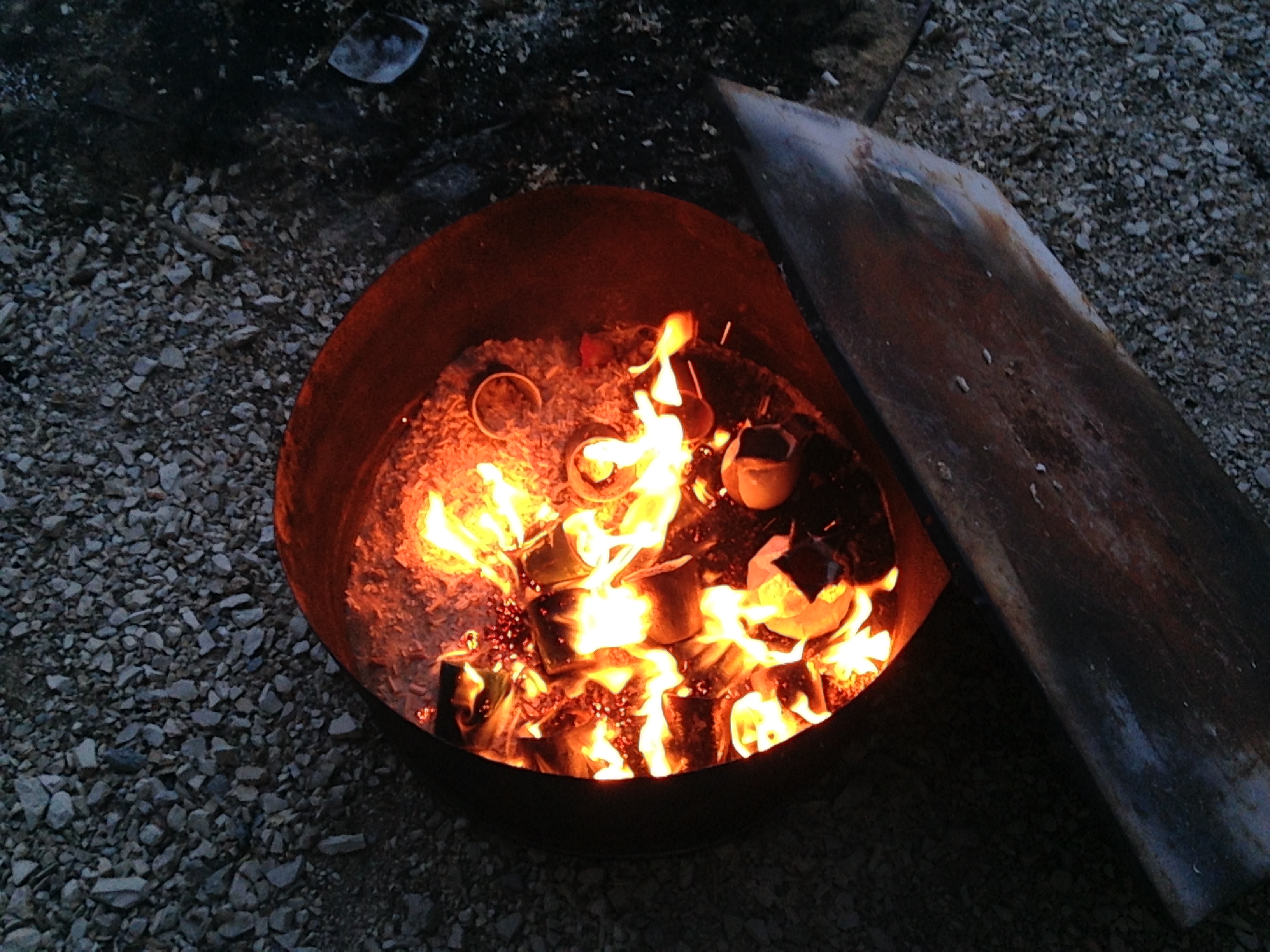 Du modelage à la cuissonLe week end de l‘Ascension Les 19/20/21 Mai 2023 Je vous propose un moment pour  découvrir une  technique spécifique de la céramique : Le Raku.Vous ressourcer en revenant à la terre, à la création libre tout en partageant des moments simples dans un lieu atypique, situé au cœur du haut Jura : au  Chalet gaillard, refuge  et Gîte d’étape  à découvrir ou redécouvrir sur www.chaletgaillard.com.Le terme Raku signifie : Joie, Bonheur, Spontanéité.Un peu d’histoireL’origine de cette technique se trouve dans la cérémonie du Thé du Japon. Elle est liée à la culture séculaire du ZEN, une philosophie orientale du seizième siècle.  Les bols à thé étaient sortis brûlants du four, puis,  une fois  refroidis, ils étaient utilisés.C’est cette technique même de sortie des pièces du four brûlant qui est aujourd’hui conservée et ce  depuis les années 1960.  L’Atelier proposé  est axé sur la découverte de cette technique : le RAKU, en passant par le modelage, l’émaillage et la cuisson. Les techniques de modelage abordées seront: le pinçage, les colombins, le travail avec des plaques, ou encore le creusage.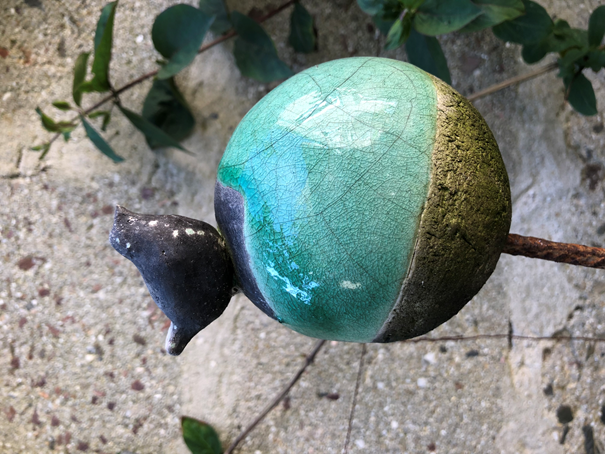 Les Horaires et l’organisation de ce moment pour vousle vendredi  19 mai : de 9h30 à 18h00: modelageLe samedi 20 mai   : matinée libre pendant laquelle je ferais la cuisson du biscuit de vos pièces. après-midi de 13h30 à 18 h émaillage le  dimanche 21 mai  de 8h30  à 15h (max) en fonction du nombre de personnes inscrites : cuisson Raku. Quoi apporterUn tablier et une tenue adaptée et bien sûr des idées à réaliser … Sur place, tout ce qui nécessaire sera mis à votre disposition  le matériel, l’outillage, la matière première, argiles, l’émail, le nécessaire pour la cuisson….Le café, thé et autre gourmandises.L'HÉBERGEMENT possiblePossibilité d’être hébergé dans le dortoir du Chalet Gaillard en  demi-pension. Cette dernière s’élève à 48.00 € par nuit + 0.75 € de taxe de séjour. Vous pouvez consulter pour votre organisation le site internet du chalet : www.chaletgaillard.comVous pouvez également, si vous le souhaitez, arriver la veille. LES REPASEn dehors des demi-pensions si hébergement, les 3 repas du midi du week-end sont à la responsabilité du stagiaire, (sortis du sac), et afin d’encourager  la convivialité, venez partager les spécialités de votre région. Je vous propose d’apporter des plats déjà prêts ou à préparer ici. LES TARIFS (tout compris Argile et cuissons) Atelier Raku : 230.00 € Hébergement : 48. 00 € + 0.75  € de taxe de séjour / par nuitée en demi-pension. (soit 96.50 € pour 2 nuitées ou 146.25 € pour 3 nuitées)Coût total avec hébergement en demi- pension (2 nuits): 326.50 € L’acompte s’élève à 110.00 €avec hébergement en demi- pension (3 nuits si arrivée le jeudi): 376.25 € L’acompte s’élève à 130.00€sans hébergement : 230.00€  L’acompte s’élève à 80.00 €L'ACCÈSJe vous invite à consulter le site internet du Chalet Gaillard : www.chaletgaillard.comLa CAPACITÉAfin d’être le plus disponible possible et vous proposer un accompagnement singulier et au plus près de vos besoins,  nous serons en  nombre restreint maximum 6 personnes.LES MODALITÉS D'INSCRIPTION30 % d’acompte à l’inscription, le reste lors du stage Hâte de vous faire partager ma passion.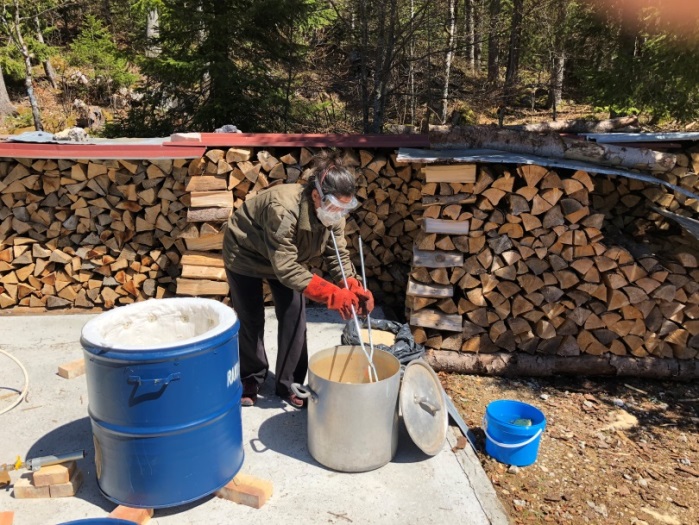 A bientôt…………………………………………………………………………………………………………………………………………………BULLETIN D’INSCRIPTIONMerci de remplir le formulaire ci-dessous et de cocher la case correspondant à votre souhait et de nous le retourner signé et accompagné du chèque d’acompte à :l’ordre de: Chalet Gaillard  à l’adresse : 	Lydie Broissand 			Chalet Gaillard			Forêt du Risoux			39220 Bois d’Amont Entourez votre choixstage avec hébergement en demi-pension, 2 nuits       stage avec hébergement en demi-pension, 3 nuits    stage sans hébergement en demi-pension                  NomPrénomNuméro de tèl Adresse mailAdresse postale Le ………………………….2022 							Signature